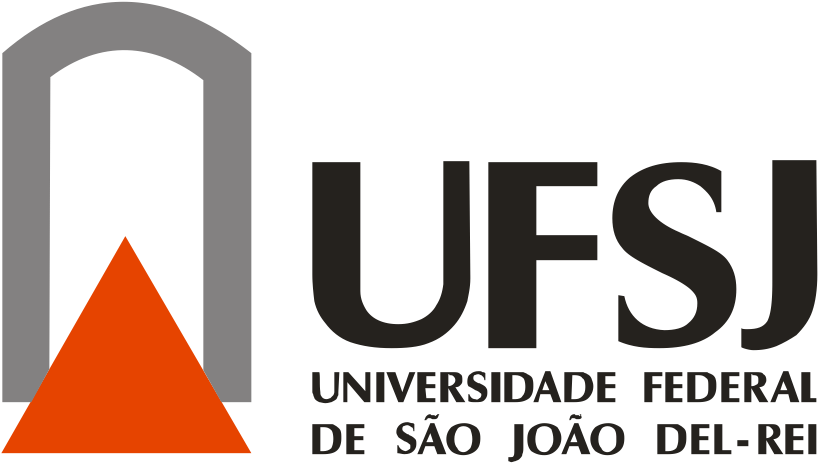 Programa de Pós-Graduação em Ciências Morfofuncionais (PPGCM)FORMULÁRIO DE TRANCAMENTO DE MATRÍCULA OU INSCRIÇÃOEu _______________________________________________________________, aluno regular no Programa de Pós-Graduação em Ciências Morfofuncionais (PPGCM) da Universidade Federal de São João del-Rei, matrícula n.º ________________, email __________________, venho requerer o trancamento de:(   ) Matrícula no ____ semestre de ______.*(   ) Inscrição em Unidade Curricular. Neste caso, liste as disciplinas requeridas:*Em caso de trancamento de matrícula, expor abaixo a justificativa anexando comprovação, quando necessário.____________________________________________________________________________________________________________________________________________________________________________________________________________________________________________________________________________________________________________________________________________________________________________________________________________________________________________________________________________________São João del-Rei, _____ de __________de ______.ASSINATURA DO ORIENTADOR: ...………………………………………………………………...ASSINATURA DO ALUNO: ………………………………………………………………………….._____________________________________________________________________COMPROVANTEO aluno (a) ____________________________________________________________ protocolouprotocolou requerimento de trancamento de ( ) matrícula ou ( ) inscrição em Unidade Curricular. São João del-Rei, ____ de __________ de ______.Nome legível do secretário...................................................................................................................Assinatura do secretário.......................................................................................................................